Аппликация «ПТИЧКА В ГНЁЗДЫШКЕ»У этой птицы нет гнезда.Но только это не беда.И на деревьях у опушкиНам кто «ку-ку» поет?Вы уже догадались, что речь идёт о кукушке. Давайте вспомним: кукушка относится к зимующим или перелётным птицам? Да, правильно, к перелётным. Ребята, вспомните ещё птиц, которые весной возвращаются к нам из далёких жарких стран. Родители помогите, если ребёнок затрудняется ответить. По картинкам попробуйте описать грача и ласточку, сравните этих птиц.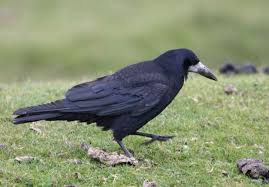 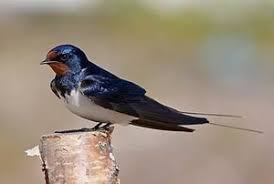 Молодцы! У Вас получились познавательные рассказы.Ребята, а для чего птицы весной строят гнёзда? Правильно, чтобы откладывать яички, а потом высиживать их. Кто появляется из яичек? Правильно, птенцы. Сегодня на занятии по аппликации мы с Вами сделаем птичку, которая в гнёздышке высиживает яички. Но она будет заботливой мамой, поэтому яички в гнезде не бросит, как это делает кукушка, которая подбрасывает их в чужие гнёзда.ЧТО ВАМ ПОНАДОБИТСЯ ДЛЯ ПОДЕЛКИ:Цветная бумагаКлейНожницы с закруглёнными кончикамиФломастер чёрного цветаВосковые мелки или цветные карандашиПОЭТАПНОЕ ОПИСАНИЕШаг 1. Рисуем гнездо. На листе цветной бумаги светлого оттенка круговыми движениями с помощью восковых карандашей рисуем гнездо.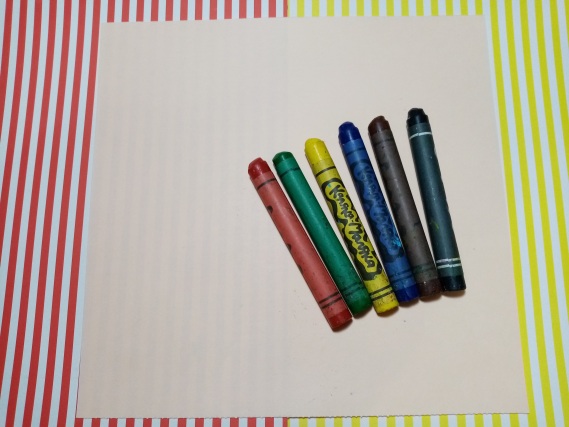 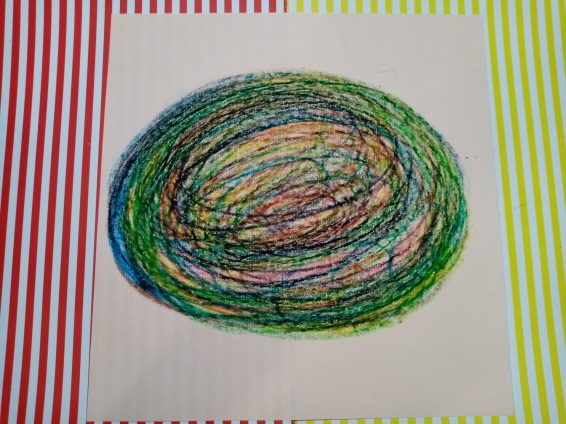 Шаг 2. Делаем птичку. Вырезаем из цветной бумаги два кружка разного размера. Доверьте эту работу ребенку. Складываем кружки пополам.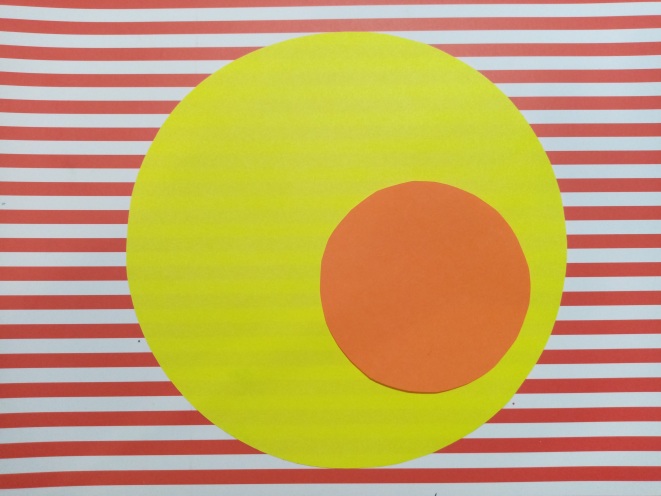 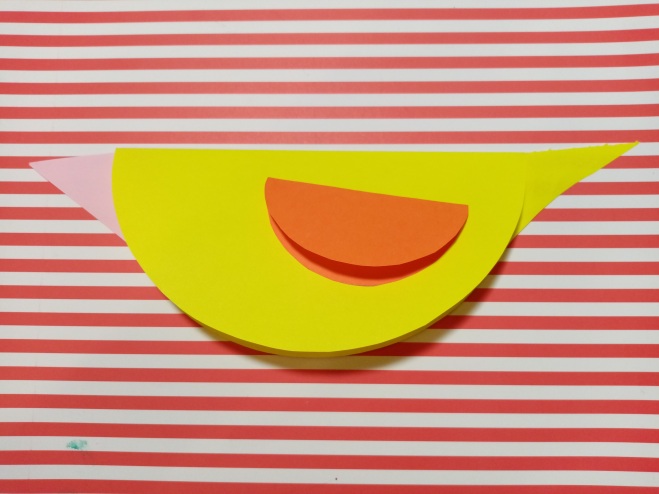 Шаг 3. Приклеиваем к птичке крыло, треугольный клювик и хвостик. Наклеиваем птичку на гнёздышко.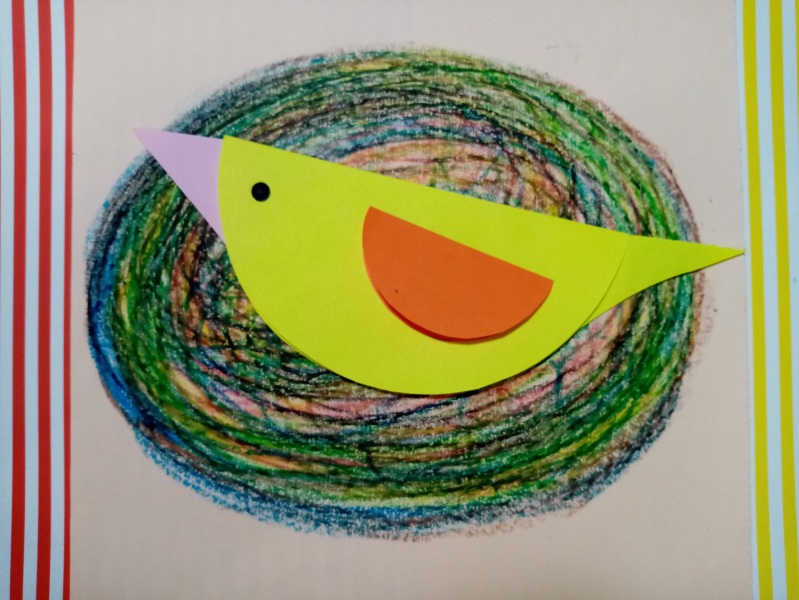 Шаг 4. Дополняем нашу работу новыми элементами. Из белой бумаги вырезаем небольшие овалы. Познакомьте ребёнка с новой геометрической фигурой – овал. Предложите сравнить с кругом. Далее приклеиваем овалы к гнёздышку. Получились яички, которые будет высиживать наша птичка.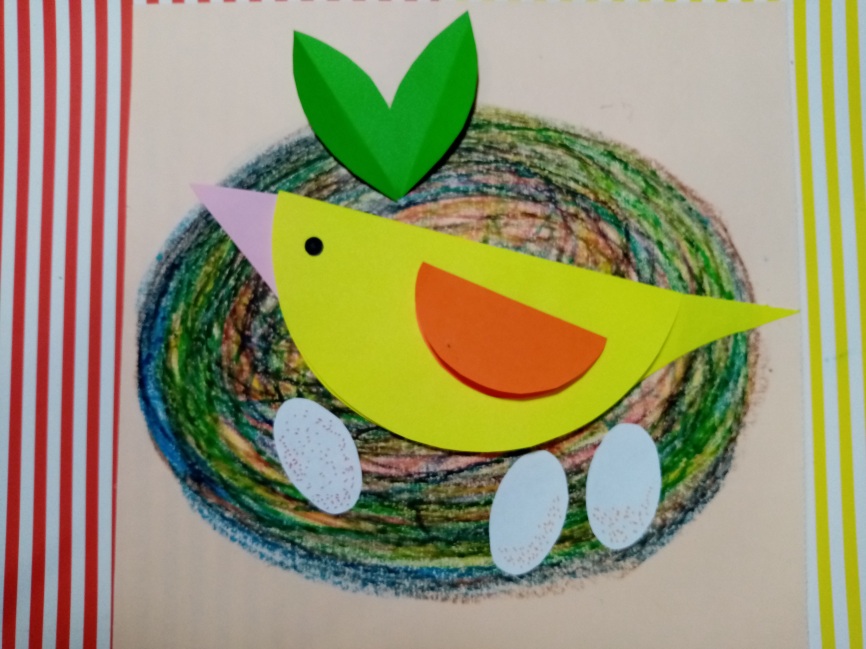 Вот наша птичка и готова! Похвалите ребёнка за проделанную работу. Мы с Вами молодцы!Физкультминутка «Перелётные птицы»:Птички прыгают, летают, (дети прыгают) Крошки птички собирают. («клюют»)Пёрышки почистили,Клювики почистили (изображают)Птички летают, поют (машут руками) Зёрнышки клюют (наклоняются)Дальше полетелиИ на место сели. («улетают»)